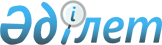 О внесении изменения в решение Иртышского районного маслихата от 26 декабря 2016 года № 36-10-6 "О бюджете Иртышского района на 2017 - 2019 годы"Решение маслихата Иртышского района Павлодарской области от 2 июня 2017 года № 60-16-6. Зарегистрировано Департаментом юстиции Павлодарской области 20 июня 2017 года № 5534
      В соответствии с пунктом 4 статьи 106 Бюджетного кодекса Республики Казахстан от 4 декабря 2008 года, подпунктом 1) пункта 1 статьи 6 Закона Республики Казахстан от 23 января 2001 года "О местном государственном управлении и самоуправлении в Республике Казахстан", Иртышский районный маслихат РЕШИЛ:
      1. Внести в решение Иртышского районного маслихата от 26 декабря 2016 года № 36-10-6 "О бюджете Иртышского района на 2017 - 2019 годы" (зарегистрировано в Реестре государственной регистрации нормативных правовых актов под № 5343, опубликовано 21 января 2017 года в газетах "Ертіс нұры" и "Иртыш") следующее изменение:
      приложение 1 к указанному решению изложить в новой редакции согласно приложению к настоящему решению.
      2. Контроль за исполнением настоящего решения возложить на постоянную комиссию Иртышского районного маслихата по бюджету, социальной политике и законности.
      3. Настоящее решение вводится в действие с 1 января 2017 года. Бюджет Иртышского района на 2017 год
(с изменениями)
					© 2012. РГП на ПХВ «Институт законодательства и правовой информации Республики Казахстан» Министерства юстиции Республики Казахстан
				
      Председатель внеочередной сессии

Р. Кусаинова

      Секретарь районного маслихата

Б. Шингисов
Приложение
к решению Иртышского
районного маслихата
от 2 июня 2017 года № 60-16-6Приложение 1
к решению Иртышского
районного маслихата от 26
декабря 2016 года № 36-10-6
Категория
Категория
Категория
Категория
Сумма (тысяч тенге)
Класс
Класс
Класс
Сумма (тысяч тенге)
Подкласс
Подкласс
Сумма (тысяч тенге)
Наименование
Сумма (тысяч тенге)
1
2
3
4
5
1. Доходы
4 738 622
1
Налоговые поступления
511 578
01
Подоходный налог
206 256
2
Индивидуальный подоходный налог
206 256
03
Социальный налог
155 760
1
Социальный налог
155 760
04
Hалоги на собственность
110 777
1
Hалоги на имущество
59 717
3
Земельный налог
638
4
Hалог на транспортные средства
37 322
5
Единый земельный налог
13 100
05
Внутренние налоги на товары, работы и услуги
35 747
2
Акцизы
1 423
3
Поступления за использование природных и других ресурсов
25 700
4
Сборы за ведение предпринимательской и профессиональной деятельности
8 624
08
Обязательные платежи, взимаемые за совершение юридически значимых действий и (или) выдачу документов уполномоченными на то государственными органами или должностными лицами
3 038
1
Государственная пошлина
3 038
2
Неналоговые поступления
10 702
01
Доходы от государственной собственности
1 726
5
Доходы от аренды имущества, находящегося в государственной собственности
1 715
7
Вознаграждения по кредитам, выданным из государственного бюджета
11
06
Прочие неналоговые поступления
8 976
1
Прочие неналоговые поступления
8 976
3
Поступления от продажи основного капитала
589
03
Продажа земли и нематериальных активов
589
1
Продажа земли
439
2
Продажа нематериальных активов
150
4
Поступления трансфертов
4 215 753
02
Трансферты из вышестоящих органов государственного управления
4 215 753
2
Трансферты из областного бюджета
4 215 753
Функциональная группа
Функциональная группа
Функциональная группа
Функциональная группа
Функциональная группа
Сумма (тысяч тенге)
Функциональная подгруппа
Функциональная подгруппа
Функциональная подгруппа
Функциональная подгруппа
Сумма (тысяч тенге)
Администратор бюджетных программ
Администратор бюджетных программ
Администратор бюджетных программ
Сумма (тысяч тенге)
Программа
Программа
Сумма (тысяч тенге)
Наименование
1
2
3
4
5
6
2. Затраты
4 819 819
01
Государственные услуги общего характера
616 611
1
Представительные, исполнительные и другие органы, выполняющие общие функции государственного управления
533 482
112
Аппарат маслихата района (города областного значения)
17 412
001
Услуги по обеспечению деятельности маслихата района (города областного значения)
17 412
122
Аппарат акима района (города областного значения)
151 623
001
Услуги по обеспечению деятельности акима района (города областного значения)
74 797
003
Капитальные расходы государственного органа
76 826
123
Аппарат акима района в городе, города районного значения, поселка, села, сельского округа
364 447
001
Услуги по обеспечению деятельности акима района в городе, города районного значения, поселка, села, сельского округа
189 833
032
Капитальные расходы подведомственных государственных учреждений и организаций
174 614
2
Финансовая деятельность
27 861
452
Отдел финансов района (города областного значения)
27 861
001
Услуги по реализации государственной политики в области исполнения бюджета и управления коммунальной собственностью района (города областного значения)
26 264
003
Проведение оценки имущества в целях налогообложения
877
010
Приватизация, управление коммунальным имуществом, постприватизационная деятельность и регулирование споров, связанных с этим
720
5
Планирование и статистическая деятельность
16 991
453
Отдел экономики и бюджетного планирования района (города областного значения)
16 991
001
Услуги по реализации государственной политики в области формирования и развития экономической политики, системы государственного планирования
16 991
9
Прочие государственные услуги общего характера
38 277
454
Отдел предпринимательства и сельского хозяйства района (города областного значения)
23 354
001
Услуги по реализации государственной политики на местном уровне в области развития предпринимательства и сельского хозяйства
20 254
007
Капитальные расходы государственного органа
3 100
458
Отдел жилищно-коммунального хозяйства, пассажирского транспорта и автомобильных дорог района (города областного значения)
14 923
001
Услуги по реализации государственной политики на местном уровне в области жилищно-коммунального хозяйства, пассажирского транспорта и автомобильных дорог
14 783
013
Капитальные расходы государственного органа
140
02
Оборона
10 105
1
Военные нужды
7 248
122
Аппарат акима района (города областного значения)
7 248
005
Мероприятия в рамках исполнения всеобщей воинской обязанности
7 248
2
Организация работы по чрезвычайным ситуациям
2 857
122
Аппарат акима района (города областного значения)
2 857
006
Предупреждение и ликвидация чрезвычайных ситуаций масштаба района (города областного значения)
832
007
Мероприятия по профилактике и тушению степных пожаров районного (городского) масштаба, а также пожаров в населенных пунктах, в которых не созданы органы государственной противопожарной службы
2 025
04
Образование
2 385 196
1
Дошкольное воспитание и обучение
242 878
123
Аппарат акима района в городе, города районного значения, поселка, села, сельского округа
147 481
004
Обеспечение деятельности организаций дошкольного воспитания и обучения
112 981
041
Реализация государственного образовательного заказа в дошкольных организациях образования
34 500
464
Отдел образования района (города областного значения)
95 397
040
Реализация государственного образовательного заказа в дошкольных организациях образования
95 397
2
Начальное, основное среднее и общее среднее образование
1 896 877
123
Аппарат акима района в городе, города районного значения, поселка, села, сельского округа
2 846
005
Организация бесплатного подвоза учащихся до школы и обратно в сельской местности
2 846
464
Отдел образования района (города областного значения)
1 833 827
003
Общеобразовательное обучение
1 765 301
006
Дополнительное образование для детей
68 526
465
Отдел физической культуры и спорта района (города областного значения)
58 152
017
Дополнительное образование для детей и юношества по спорту
58 152
472
Отдел строительства, архитектуры и градостроительства района (города областного значения)
2 052
022
Строительство и реконструкция объектов начального, основного среднего и общего среднего образования
2 052
9
Прочие услуги в области образования
245 441
464
Отдел образования района (города областного значения)
245 441
001
Услуги по реализации государственной политики на местном уровне в области образования
15 736
005
Приобретение и доставка учебников, учебно-методических комплексов для государственных учреждений образования района (города областного значения)
23 533
007
Проведение школьных олимпиад, внешкольных мероприятий и конкурсов районного (городского) масштаба
1 489
015
Ежемесячная выплата денежных средств опекунам (попечителям) на содержание ребенка-сироты (детей-сирот), и ребенка (детей), оставшегося без попечения родителей
8 998
067
Капитальные расходы подведомственных государственных учреждений и организаций
195 685
06
Социальная помощь и социальное обеспечение
504 959
1
Социальное обеспечение
7 226
451
Отдел занятости и социальных программ района (города областного значения)
6 351
005
Государственная адресная социальная помощь
222
016
Государственные пособия на детей до 18 лет
1 780
025
Внедрение обусловленной денежной помощи по проекту "Өрлеу"
4 349
464
Отдел образования района (города областного значения)
875
030
Содержание ребенка (детей), переданного патронатным воспитателям
875
2
Социальная помощь
454 001
123
Аппарат акима района в городе, города районного значения, поселка, села, сельского округа
19 910
003
Оказание социальной помощи нуждающимся гражданам на дому
19 910
451
Отдел занятости и социальных программ района (города областного значения)
434 091
002
Программа занятости
344 393
004
Оказание социальной помощи на приобретение топлива специалистам здравоохранения, образования, социального обеспечения, культуры, спорта и ветеринарии в сельской местности в соответствии с законодательством Республики Казахстан
4 740
006
Оказание жилищной помощи
340
007
Социальная помощь отдельным категориям нуждающихся граждан по решениям местных представительных органов
45 493
010
Материальное обеспечение детей-инвалидов, воспитывающихся и обучающихся на дому
600
014
Оказание социальной помощи нуждающимся гражданам на дому
7 825
017
Обеспечение нуждающихся инвалидов обязательными гигиеническими средствами и предоставление услуг специалистами жестового языка, индивидуальными помощниками в соответствии с индивидуальной программой реабилитации инвалида
9 545
023
Обеспечение деятельности центров занятости населения
21 155
9
Прочие услуги в области социальной помощи и социального обеспечения
43 732
451
Отдел занятости и социальных программ района (города областного значения)
43 732
001
Услуги по реализации государственной политики на местном уровне в области обеспечения занятости и реализации социальных программ для населения
28 643
011
Оплата услуг по зачислению, выплате и доставке пособий и других социальных выплат
710
021
Капитальные расходы государственного органа
6 687
050
Реализация Плана мероприятий по обеспечению прав и улучшению качества жизни инвалидов в Республике Казахстан на 2012 - 2018 годы
3 309
054
Размещение государственного социального заказа в неправительственных организациях
4 383
07
Жилищно-коммунальное хозяйство
686 147
1
Жилищное хозяйство
9 906
123
Аппарат акима района в городе, города районного значения, поселка, села, сельского округа
689
007
Организация сохранения государственного жилищного фонда города районного значения, поселка, села, сельского округа
689
458
Отдел жилищно-коммунального хозяйства, пассажирского транспорта и автомобильных дорог района (города областного значения)
5 100
003
Организация сохранения государственного жилищного фонда
3 100
004
Обеспечение жильем отдельных категорий граждан
2 000
472
Отдел строительства, архитектуры и градостроительства района (города областного значения)
4 117
003
Проектирование и (или) строительство, реконструкция жилья коммунального жилищного фонда
2 117
072
Строительство служебного жилища, развитие инженерно-коммуникационной инфраструктуры и строительство, достройка общежитий для молодежи в рамках Программы развития продуктивной занятости и массового предпринимательства
2 000
2
Коммунальное хозяйство
666 000
123
Аппарат акима района в городе, города районного значения, поселка, села, сельского округа
18 303
014
Организация водоснабжения населенных пунктов
18 303
458
Отдел жилищно-коммунального хозяйства, пассажирского транспорта и автомобильных дорог района (города областного значения)
45 771
012
Функционирование системы водоснабжения и водоотведения
31 201
026
Организация эксплуатации тепловых сетей, находящихся в коммунальной собственности районов (городов областного значения)
11 000
028
Развитие коммунального хозяйства
3 570
472
Отдел строительства, архитектуры и градостроительства района (города областного значения)
601 926
005
Развитие коммунального хозяйства
11 851
058
Развитие системы водоснабжения и водоотведения в сельских населенных пунктах
590 075
3
Благоустройство населенных пунктов
10 241
123
Аппарат акима района в городе, города районного значения, поселка, села, сельского округа
10 241
008
Освещение улиц населенных пунктов
10 241
08
Культура, спорт, туризм и информационное пространство
322 347
1
Деятельность в области культуры
145 722
123
Аппарат акима района в городе, города районного значения, поселка, села, сельского округа
99 719
006
Поддержка культурно-досуговой работы на местном уровне
99 719
455
Отдел культуры и развития языков района (города областного значения)
46 003
003
Поддержка культурно-досуговой работы
46 003
2
Спорт
16 576
465
Отдел физической культуры и спорта района (города областного значения)
12 976
001
Услуги по реализации государственной политики на местном уровне в сфере физической культуры и спорта
6 287
006
Проведение спортивных соревнований на районном (города областного значения) уровне
4 578
007
Подготовка и участие членов сборных команд района (города областного значения) по различным видам спорта на областных спортивных соревнованиях
1 317
032
Капитальные расходы подведомственных государственных учреждений и организаций
794
472
Отдел строительства, архитектуры и градостроительства района (города областного значения)
3 600
008
Развитие объектов спорта
3 600
3
Информационное пространство
68 711
455
Отдел культуры и развития языков района (города областного значения)
53 444
006
Функционирование районных (городских) библиотек
51 924
007
Развитие государственного языка и других языков народа Казахстана
1 520
456
Отдел внутренней политики района (города областного значения)
15 267
002
Услуги по проведению государственной информационной политики 
15 267
9
Прочие услуги по организации культуры, спорта, туризма и информационного пространства
91 338
455
Отдел культуры и развития языков района (города областного значения)
53 116
001
Услуги по реализации государственной политики на местном уровне в области развития языков и культуры
8 422
032
Капитальные расходы подведомственных государственных учреждений и организаций
44 694
456
Отдел внутренней политики района (города областного значения)
38 222
001
Услуги по реализации государственной политики на местном уровне в области информации, укрепления государственности и формирования социального оптимизма граждан
16 244
003
Реализация мероприятий в сфере молодежной политики
21 318
032
Капитальные расходы подведомственных государственных учреждений и организаций
660
10
Сельское, водное, лесное, рыбное хозяйство, особо охраняемые природные территории, охрана окружающей среды и животного мира, земельные отношения
100 971
1
Сельское хозяйство
75 226
473
Отдел ветеринарии района (города областного значения)
75 226
001
Услуги по реализации государственной политики на местном уровне в сфере ветеринарии
14 294
006
Организация санитарного убоя больных животных
500
007
Организация отлова и уничтожения бродячих собак и кошек
1 500
010
Проведение мероприятий по идентификации сельскохозяйственных животных
1 671
011
Проведение противоэпизоотических мероприятий
50 920
047
Возмещение владельцам стоимости обезвреженных (обеззараженных) и переработанных без изъятия животных, продукции и сырья животного происхождения, представляющих опасность для здоровья животных и человека
6 341
6
Земельные отношения
17 509
463
Отдел земельных отношений района (города областного значения)
17 509
001
Услуги по реализации государственной политики в области регулирования земельных отношений на территории района (города областного значения)
16 566
007
Капитальные расходы государственного органа
943
9
Прочие услуги в области сельского, водного, лесного, рыбного хозяйства, охраны окружающей среды и земельных отношений
8 236

 
453
Отдел экономики и бюджетного планирования района (города областного значения)
8 236
099
Реализация мер по оказанию социальной поддержки специалистов
8 236
11
Промышленность, архитектурная, градостроительная и строительная деятельность
21 129
2
Архитектурная, градостроительная и строительная деятельность
21 129
472
Отдел строительства, архитектуры и градостроительства района (города областного значения)
21 129
001
Услуги по реализации государственной политики в области строительства, архитектуры и градостроительства на местном уровне
13 349
013
Разработка схем градостроительного развития территории района, генеральных планов городов районного (областного) значения, поселков и иных сельских населенных пунктов
7 780
12
Транспорт и коммуникации
80 362
1
Автомобильный транспорт
71 188
123
Аппарат акима района в городе, города районного значения, поселка, села, сельского округа
13 337
013
Обеспечение функционирования автомобильных дорог в городах районного значения, поселках, селах, сельских округах
5 580
045
Капитальный и средний ремонт автомобильных дорог улиц населенных пунктов
7 757
458
Отдел жилищно-коммунального хозяйства, пассажирского транспорта и автомобильных дорог района (города областного значения)
57 851
023
Обеспечение функционирования автомобильных дорог
17 616
045
Капитальный и средний ремонт автомобильных дорог улиц населенных пунктов
40 235
9
Прочие услуги в сфере транспорта и коммуникаций
9 174
458
Отдел жилищно-коммунального хозяйства, пассажирского транспорта и автомобильных дорог района (города областного значения)
9 174
037
Субсидирование пассажирских перевозок по социально значимым городским (сельским), пригородным и внутрирайонным сообщениям
9 174
13
Прочие
10 017
9
Прочие
10 017
452
Отдел финансов района (города областного значения)
10 017
012
Резерв местного исполнительного органа района (города областного значения)
10 017
14
Обслуживание долга
11
1
Обслуживание долга
11
452
Отдел финансов района (города областного значения)
11
013
Обслуживание долга местных исполнительных органов по выплате вознаграждений и иных платежей по займам из областного бюджета
11
15
Трансферты
81 964
1
Трансферты
81 964
452
Отдел финансов района (города областного значения)
81 964
006
Возврат неиспользованных (недоиспользованных) целевых трансфертов
5 067
051
Трансферты органам местного самоуправления
71 987
054
Возврат сумм неиспользованных (недоиспользованных) целевых трансфертов, выделенных из республиканского бюджета за счет целевого трансферта из Национального фонда Республики Казахстан
4 910
3. Чистое бюджетное кредитование
1 044
Бюджетные кредиты
10 210
10
Сельское, водное, лесное, рыбное хозяйство, особо охраняемые природные территории, охрана окружающей среды и животного мира, земельные отношения
10 210
9
Прочие услуги в области сельского, водного, лесного, рыбного хозяйства, охраны окружающей среды и земельных отношений
10 210
453
Отдел экономики и бюджетного планирования района (города областного значения)
10 210
006
Бюджетные кредиты для реализации мер социальной поддержки специалистов
10 210
Погашение бюджетных кредитов
9 166
5
Погашение бюджетных кредитов
9 166
01
Погашение бюджетных кредитов
9 166
1
Погашение бюджетных кредитов, выданных из государственного бюджета
9 166
4. Сальдо по операциям с финансовыми активами
0
5. Дефицит (профицит) бюджета
-82 241
6. Финансирование дефицита (использование профицита) бюджета
82 241